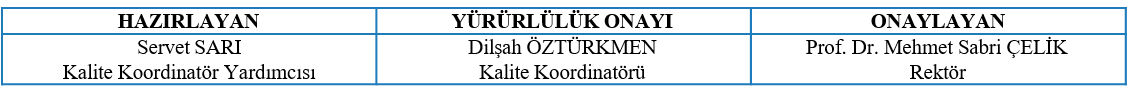 T.C HARRAN ÜNİVERSİTESİİKTİSADİ VE İDARİ BİLİMLER FAKÜLTESİ DEKANLIĞINA Okulunuzun …………………………… numaralı ……………………………………. Bölümü öğrencisiyim. 2020-2021 Eğitim-Öğretim Yılı Bahar Dönemi Yılsonu (Final) Sınavları sonucunda mezun olabilecek durumdayım. Mezuniyet işlemlerimin başlatılması için gereğini arz ederim. …/…/ 2021                                                                                                    Adı-Soyadı :                                                                                                     İmzaAdres :Telefon: